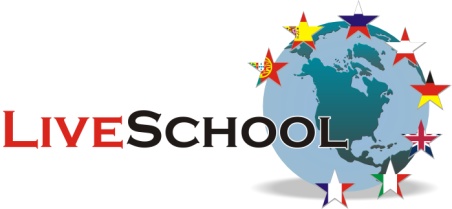 Formularz zgłoszeniowyLiveSchoolDane personalne uczestnika:Imię ………………………………………………………………………………………………………………………Nazwisko ………………………………………………………………………………………………………………Adres zamieszkania ………………………………………………………………………………………………................................................................................................................................Telefon kontaktowy ………………………………………………………………………………………………E-mail …………………………………………………………………………………………………………………..Język:  …………………………Rodzaj kursu:Dorośli poziom podstawowy Dorośli poziom średniozaawansowany Dorośli poziom zaawansowanyKursy egzaminacyjne Kursy dla firmZajęcia indywidualneKlauzula informacyjnaZgodnie z art.13 ogólnego rozporządzenia o ochronie danych osobowych
 z dnia 27 kwietnia 2016 r.( Dz.Urz. UE L 119 z 04.05.2016 ) informuję, że:Administratorem Pani/Pana danych osobowych jest: Szkoła Języków Obcych LiveSchool99-300 Kutno, ul. Wyszyńskiego 11NIP: 775-120-92-01, REGON: 472607110Dane osobowe Pani/Pana przetwarzane będą w celach kontaktu związanego z realizacją zamówienia/umowy i nie będą udostępniane innym odbiorcom nieuprawnionym,Odbiorcami Pani/Pana danych osobowych będą wyłącznie podmioty uprawione do uzyskania danych osobowych na podstawie przepisów prawa,Posiada Pani/Pan prawo do żądania od Administratora dostępu do danych osobowych, ich sprostowania, usunięcia lub ograniczenia przetwarzania, wniesienia sprzeciwu wobec przetwarzania danych, przenoszenia danych oraz prawo cofnięcia zgody.Podanie Pani/Pana danych osobowych jest dobrowolne.Przysługuje Pani/Panu prawo wniesienia skargi do organu nadzorczego-Prezesa Urzędu Ochrony Danych Osobowych.Data i podpis uczestnika………..…...........................